Kalender 2021Kalender 2021Kalender 2021Kalender 2021Kalender 2021Kalender 2021Kalender 2021Kalender 2021Kalender 2021Kalender 2021Kalender 2021Kalender 2021Kalender 2021Kalender 2021Kalender 2021Kalender 2021Kalender 2021Kalender 2021Kalender 2021Kalender 2021Kalender 2021Kalender 2021Kalender 2021Kalender 2021Kalender 2021Kalender 2021Kalender 2021Kalender 2021Kalender 2021Kalender 2021Kalender 2021Kalender 2021Kalender 2021Kalender 2021Kalender 2021Kalender 2021Kalender 2021Kalender 2021Kalender 2021Kalender 2021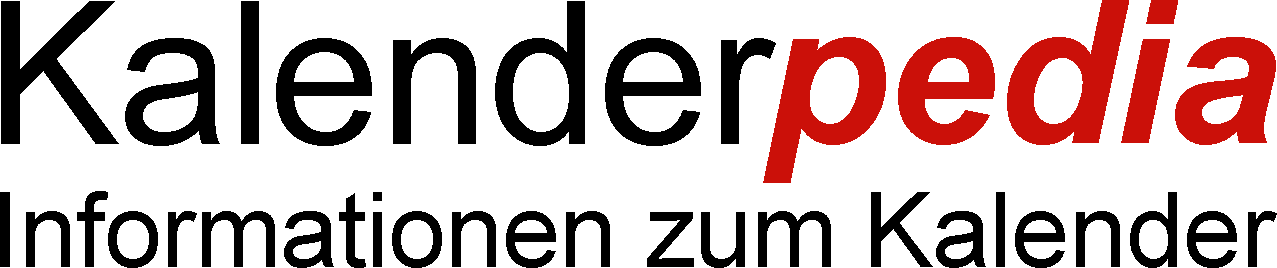 JanuarJanuarJanuarJanuarFebruarFebruarFebruarFebruarMärzMärzMärzMärzAprilAprilAprilAprilMaiMaiMaiMaiJuniJuniJuniJuniJuliJuliJuliJuliAugustAugustAugustAugustSeptemberSeptemberSeptemberSeptemberOktoberOktoberOktoberOktoberNovemberNovemberNovemberNovemberDezemberDezemberDezemberDezember1FrNeujahrNeujahr1Mo51Mo91Do1SaTag der ArbeitTag der Arbeit1Di1Do1So1Mi1Fr1MoAller-
heiligen441Mi2Sa2Di2Di2FrKarfreitagKarfreitag2So2Mi2Fr2Mo312Do2Sa2Di2Do3So3Mi3Mi3Sa3Mo183DoFron-
leichnamFron-
leichnam3SaABAB3Di3Fr3SoTag der Dt. EinheitTag der Dt. Einheit3Mi3Fr4Mo14Do4Do4SoOsternOstern4Di4Fr4So4Mi4Sa4Mo404Do4Sa5Di5Fr5Fr5MoOster-
montag145Mi5SaABAB5Mo275Do5So5Di5Fr5So6MiHeilige Drei KönigeHeilige Drei Könige6Sa6Sa6Di6Do6So6Di6Fr6Mo366Mi6SaABAB6Mo497Do7So7So7Mi7Fr7Mo237Mi7Sa7Di7Do7So7Di8Fr8Mo68Mo108Do8SaABAB8Di8Do8So8Mi8Fr8Mo458Mi9Sa9Di9Di9Fr9SoMuttertagMuttertag9Mi9Fr9Mo329Do9SaABAB9Di9Do10So10Mi10Mi10SaABAB10Mo1910Do10Sa10Di10Fr10So10Mi10Fr11Mo211Do11Do11So11Di11Fr11So11Mi11SaABAB11Mo4111Do11Sa12Di12Fr12Fr12Mo1512Mi12Sa12Mo2812Do12So12Di12Fr12So13Mi13SaABAB13SaABAB13Di13DoChristi Himmelf.Christi Himmelf.13So13Di13Fr13Mo3713Mi13Sa13Mo5014Do14So14So14Mi14Fr14Mo2414Mi14SaABAB14Di14Do14So14Di15Fr15MoRosen-
montag715Mo1115Do15Sa15Di15Do15So15Mi15Fr15Mo4615Mi16SaABAB16Di16Di16Fr16So16Mi16Fr16Mo3316Do16Sa16Di16Do17So17Mi17Mi17Sa17Mo2017Do17SaABAB17Di17Fr17So17Mi17Fr18Mo318Do18Do18So18Di18Fr18So18Mi18Sa18Mo4218Do18Sa19Di19Fr19Fr19Mo1619Mi19SaABAB19Mo2919Do19So19Di19Fr19So20Mi20Sa20Sa20Di20Do20So20Di20Fr20Mo3820Mi20SaJahresabschlussJahresabschluss20Mo5121Do21So21So21Mi21Fr21Mo2521Mi21Sa21Di21Do21So21Di22Fr22Mo822Mo1222Do22SaPfingstfeierPfingstfeier22Di22Do22So22Mi22Fr22Mo4722Mi23Sa23Di23Di23Fr23SoPfingstenPfingsten23Mi23Fr23Mo3423Do23SaABAB23Di23Do24So24Mi24Mi24SaABAB24MoPfingst-
montag2124Do24Sa24Di24Fr24So24Mi24FrHeiligabendHeiligabend25Mo425Do25Do25So25Di25Fr25So25Mi25SaABAB25Mo4325Do25Sa1. Weih-
nachtstag1. Weih-
nachtstag26Di26Fr26Fr26Mo1726Mi26Sa26Mo3026Do26So26Di26Fr26So2. Weih-
nachtstag2. Weih-
nachtstag27Mi27SaABAB27SaABAB27Di27Do27So27Di27Fr27Mo3927Mi27Sa27Mo5228Do28So28SoBeginn der SommerzeitBeginn der Sommerzeit28Mi28Fr28Mo2628Mi28SaABAB28Di28Do28So1. Advent1. Advent28Di29Fr29Mo1329Do29Sa29Di29Do29So29Mi29Fr29Mo4829Mi30SaABAB30Di30Fr30So30Mi30Fr30Mo3530Do30Sa30Di30Do31So31Mi31Mo2231SaABAB31Di31SoEnde der SommerzeitEnde der Sommerzeit31FrSilvesterSilvester© Kalenderpedia®   www.kalenderpedia.de© Kalenderpedia®   www.kalenderpedia.de© Kalenderpedia®   www.kalenderpedia.de© Kalenderpedia®   www.kalenderpedia.de© Kalenderpedia®   www.kalenderpedia.de© Kalenderpedia®   www.kalenderpedia.de© Kalenderpedia®   www.kalenderpedia.de© Kalenderpedia®   www.kalenderpedia.de© Kalenderpedia®   www.kalenderpedia.de© Kalenderpedia®   www.kalenderpedia.de© Kalenderpedia®   www.kalenderpedia.de© Kalenderpedia®   www.kalenderpedia.de© Kalenderpedia®   www.kalenderpedia.de© Kalenderpedia®   www.kalenderpedia.de© Kalenderpedia®   www.kalenderpedia.de© Kalenderpedia®   www.kalenderpedia.de© Kalenderpedia®   www.kalenderpedia.de© Kalenderpedia®   www.kalenderpedia.de© Kalenderpedia®   www.kalenderpedia.de© Kalenderpedia®   www.kalenderpedia.de© Kalenderpedia®   www.kalenderpedia.de© Kalenderpedia®   www.kalenderpedia.de© Kalenderpedia®   www.kalenderpedia.de© Kalenderpedia®   www.kalenderpedia.de© Kalenderpedia®   www.kalenderpedia.de© Kalenderpedia®   www.kalenderpedia.de© Kalenderpedia®   www.kalenderpedia.de© Kalenderpedia®   www.kalenderpedia.de© Kalenderpedia®   www.kalenderpedia.de© Kalenderpedia®   www.kalenderpedia.de© Kalenderpedia®   www.kalenderpedia.de© Kalenderpedia®   www.kalenderpedia.de© Kalenderpedia®   www.kalenderpedia.de© Kalenderpedia®   www.kalenderpedia.de© Kalenderpedia®   www.kalenderpedia.de© Kalenderpedia®   www.kalenderpedia.de© Kalenderpedia®   www.kalenderpedia.de© Kalenderpedia®   www.kalenderpedia.de© Kalenderpedia®   www.kalenderpedia.de© Kalenderpedia®   www.kalenderpedia.deAngaben ohne GewährAngaben ohne GewährAngaben ohne GewährAngaben ohne GewährAngaben ohne GewährAngaben ohne GewährAngaben ohne GewährAngaben ohne Gewähr